melléklet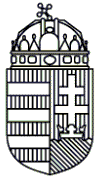 BÜNTETÉS-VÉGREHAJTÁSI SZERVEZET OKTATÁSI, TOVÁBBKÉPZÉSI ÉS REHABILITÁCIÓS KÖZPONTJAÜgyszám: 30512/1041/2018.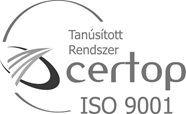 FELNŐTTKÉPZÉSI SZERZŐDÉSmely létrejött a felnőttképzésről szóló 2013. évi LXXVII. törvény alapján a Büntetés-végrehajtási Szervezet Oktatási, Továbbképzési és Rehabilitációs Központja [székhelye: 2098 Pilisszentkereszt, Pomázi út 6., nyilvántartási szám: E-000524/2014., adószám: 15752019-2-51 – (a továbbiakban: BVOTRK)] – tanfolyamszervező nevében eljáró…Farsang Tamás bv. ezredes, bv. tanácsos  igazgató………………………………………………………. beiskolázó hivatásos büntetés-végrehajtási szerv [cím……………………..…………………….………….. (a továbbiakban: beiskolázó szerv)] képviseletében……………….…………………………………....intézetparancsnokés Név: ………………………………………………….(a továbbiakban: képzésben résztvevő)Anyja neve: ……………………………………………………………………………………..Születési hely, idő:………………………………………………………………………………Lakcím: ………………………………………………………………………………………....Szolgálati helye: ……………………………….………………………………………………..között (a továbbiakban együtt: Felek),mely szerződés célja a 52 861 02 OKJ azonosító számú Büntetés-végrehajtási felügyelő részszakképesítés/szakképesítés/szakképesítés-ráépülés megszerzésére irányuló képzés keretén belül szakmai képzettség megszerzése. A képzés során megszerzendő kompetenciákat az állam által elismert szakképesítések szakmai követelménymoduljairól szóló 217/2012. (VIII. 9.) Korm. rendelet, a szakmai és vizsgakövetelményeket a belügyminiszter ágazatába tartozó szakképesítések szakmai és vizsgakövetelményeiről, valamint egyes szakmai és vizsgakövetelmények kiadásáról szóló miniszteri rendeletek hatályon kívül helyezéséről szóló 20/2013. (V. 28.) BM rendelet (a továbbiakban: Rendelet), valamint a Nemzeti Szakképzési és Felnőttképzési Hivatal által az E-00524/2014/A001 számon nyilvántartásba vett képzési program (a továbbiakban: képzési program) tartalmazza.A BVOTRK vállalja, hogy a képzésben résztvevőt a Büntetés-végrehajtási felügyelő részszakképesítés/szakképesítés/szakképesítés-ráépülés megszerzésére irányuló képzésben részesíti az alábbi követelménymodulokból:Rendvédelmi alapfeladatok modul (350 óra)Büntetés-végrehajtási őr feladatai modul (150 óra)Büntetés-végrehajtási segédfelügyelő feladatai modul (200 óra)Büntetés-végrehajtási felügyelő feladatai modul (170 óra)A modulok feltüntetése az adott részszakképzéshez/szakképzéshez/szakképzés/ráépüléshez igazodikA képzésben résztvevő kijelenti, hogy jelen szerződés alapján megkezdődő részszakképzéshez/szakképzéshez/szakképzés ráépüléshez a Rendelet 2. melléklet 4. sorszámú büntetés-végrehajtási felügyelő megnevezésű  részszakképesítés/szakképesítés/szakképesítés-ráépülés szakmai és vizsgakövetelményeiben meghatározott iskolai előképzettséggel, valamint az egyéb bemeneti követelményekkel rendelkezik.Az ismeretek ellenőrzése a képzés során a képzési programban a tananyagegységeknél meghatározott ellenőrzési formák szerint történik. A szakmai vizsgára a képzés befejezését követő 2 héten belül kerül sor. A szakmai vizsgára bocsátás feltételei:a tanulmányi kötelezettségek teljesítése a szakképzés kerettantervében meghatározott ismeretanyagból;modulzáró vizsgák sikeres letétele;a képzésben résztvevő igazolt távolléte a képzés modulonkénti összes óraszámának 
20 %-át nem haladhatja meg. (Az intézeti gyakorlat és az iskolai tanórák hiányzása külön számítandó) Az OKJ-s szakmai képzettséget adó komplex szakmai vizsga szervezésének módját, formáját, követelményeit, értékelésének módját, valamint a szakmai és vizsga követelményeket a Rendelet tartalmazza. A BVOTRK előzetesen megszerzett tudást nem számít be.A vizsgaszervező a BVOTRK, mely eredményes vizsga esetén vizsgabizonyítványt állít ki.  A képzés helye: BVOTRK Telephely 2. (1108 Budapest, Újhegyi út 9-11.)A képzési időtartam: 6,5 hónapA képzés kezdési időpontja: 2018. április 16.A képzés tervezett befejezési időpontja: 2018. október 24- október 31.Modulok időtartama:Rendvédelmi alapfeladatok modul időtartama: 2018. április 16 –július 6.A képzés hétfőtől – péntekig hetenként 36-40 tanórában történik az órarendnek megfelelően.Büntetés-végrehajtási őr feladatai modul időtartama: 2018. július 9 – augusztus 3.A képzés hétfőtől – péntekig hetenként 36-40 tanórában történik az órarendnek megfelelően.Büntetés-végrehajtási segédfelügyelő feladatai modul időtartama: 2018. augusztus 6 – szeptember 14.A képzés hétfőtől – péntekig hetenként 36-40 tanórában történik az órarendnek megfelelően.Büntetés-végrehajtási felügyelő feladatai modul időtartama: 2018. szeptember 17 – október 19.A képzés hétfőtől – péntekig hetenként 36-40 tanórában történik az órarendnek megfelelően.Modulzáró vizsgák:Az I. Rendvédelmi alapfeladatok, a II. Büntetés-végrehajtási őr feladatai, a III. Büntetés-végrehajtási segédfelügyelő feladatai, a IV. Büntetés-végrehajtási felügyelő feladatai követelménymodulok modulzáró vizsgáira a modulok teljesítését követően kerül sor. A modulzáró vizsgák sikeres teljesítése a szakmai vizsgára bocsátás feltétele.  A modulzáró vizsgák 6-6 óra időtartamban kerülnek megszervezésre.A képzésben résztvevőt a képzés idejére a rendvédelmi feladatokat ellátó szervek hivatásos állományának szolgálati jogviszonyáról szóló 2015. évi XLII. törvény rendelkezései szerinti illetmény és juttatások illetik meg. A képzésben résztvevő tudomásul veszi, hogy a képzési programokban megengedett óraszámot meghaladó távollét esetén szakmai vizsgára nem bocsátható, ezzel lényeges szerződésszegést követ el és a képzésből ki kell zárni. A kizárásról a BVOTRK írásban értesíti a beiskolázó szervet és az érintett személyt. A jelenlét igazolására a BVOTRK által vezetett tanfolyami napló, illetve a gyakorlati napló szolgál.A képzésben résztvevő tudomásul veszi, hogy amennyiben a vizsgán nem jelenik meg, abban az esetben számára új vizsgaidőpontot a BVOTRK a javító- és pótlóvizsga keretén belül tud biztosítani.A képzés ideje alatt a képzésben résztvevő fennálló jogosultság esetén a beiskolázó büntetés-végrehajtási szervtől (………………………………………………..……) az alábbi juttatásokat kapja: a képzés idejére, a tanítási napokon a szállás biztosítása;a képzés teljes időtartamára hétvégenként egyszeri, az állandó lakcím és a BVOTRK közötti hazautazás esetén, amennyiben a beiskolázó szerv nem tudja a hazaszállítást szolgálati gépjárművel végrehajtani.A beiskolázó bv. szerv a napi munkába járás engedélyezése esetén a költségtakarékossági számítások alapján a vonatkozó jogszabályi előírások, illetve OP szakutasítás alapján jár el. A résztvevőnek a képzésen való részvételt a beiskolázó szerv térítésmentesen biztosítja. Amennyiben a képzésben résztvevő személy szolgálati jogviszonya a kikötött próbaidő alatt megszűnik, a képzésben résztvevő személy 1361.- Ft./képzési nap költség megtérítésére válik kötelezetté. A képzés teljes időtartamára a BVOTRK elektronikus formában biztosít oktatási anyagokat. Javító- és pótlóvizsgára történő jelentkezés a „Vizsgára jelentkezési lap” kitöltésével történik. A jelentkezőket a javító- és pótlóvizsga helyéről és időpontjáról a BVOTRK írásban értesíti. A vizsga szervezésének feltételeire a komplex szakmai vizsgáztatás szabályairól szóló 315/2013. (VIII. 28.) Korm. rendelet szabályai az irányadóak.A képzésben résztvevő tudomásul veszi, hogy amennyiben lényeges szerződésszegést követ el, vagy a BVOTRK Házirendjében meghatározott magatartási szabályokat szándékosan és súlyosan megszegi, akkor a BVOTRK kezdeményezi a beiskolázó büntetés-végrehajtási szervnél a fegyelmei eljárás lefolytatását, illetve javaslatot tehet a BVOTRK a képzésből történő kizárásra.A BVOTRK és/vagy a beiskolázó büntetés-végrehajtási szerv lényeges szerződésszegése esetén a képzésben résztvevő mentesül a szerződésből eredő kötelezettségei alól és a szerződésszegésből eredő esetleges kárát érvényesítheti.Jelen szerződésben nem szabályozott kérdésekben a Polgári Törvénykönyvről szóló 2013. évi V. törvény, és a szakképzésről szóló 2011. évi CLXXXVII. törvény, valamint a rendvédelmi feladatokat ellátó szervek hivatásos állományának szolgálati jogviszonyáról szóló 2015. évi XLII. törvény rendelkezései az irányadók.Jelen szerződésből származó bármely vitás kérdést a szerződő felek békésen, tárgyalások útján kísérelnek meg rendezni. Ha a tárgyalások nem vezetnek eredményre, úgy a Felek a Polgári perrendtartásról szóló 1952. évi III. törvény általános illetékességre vonatkozó szabályait, valamint a rendvédelmi feladatokat ellátó szervek hivatásos állományának szolgálati jogviszonyáról szóló 2015. évi XLII. törvény rendelkezéseit tartják irányadónak.Jelen szerződést a felek elolvasást és együttes értelmezést követően, mint akaratuk kifejezését, három egymással szó szerint mindenben megegyező példányban írják alá.Kelt:……………………………………………       		 	……………………………………BVOTRK			 	        	       beiskolázó szerv vezetője  igazgató 						     …………………………………képzésben résztvevőKészült:	3 példánybanEgy példány:	3 oldalKapják:	1. sz. pld. BVOTRK	2. sz. pld. beiskolázó szerv	3. sz. pld. képzésben résztvevő